 Wash your hands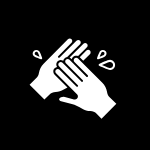  Cover your coughs & sneezes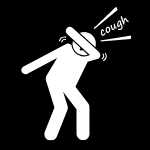  Stay home if you are unwell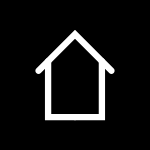 